Announcement from Ban Haet Provincial Police StationRegarding anti-bribery policy (Anti-Bribery Policy)and not accepting gifts or any other benefits (No Gift Policy)from performing duties Fiscal year 2024     According to the Organic Act on Prevention and Suppression of Corruption, B.E. 2018, Section 128, paragraph one, prohibits any government official from receiving property or any other benefit that may be calculated as income from anyone other than property or Benefits that should be obtained in accordance with the law, rules or regulations issued by virtue of the provisions of the law, except for receiving property or any other benefits in accordance with ethics according to the criteria and amounts specified by the NACC and the Code of Ethics for Police Officials, B.E. . 2021 Section 2(2) Honesty, performing duties in accordance with the laws and regulations of the Royal Thai Police with transparency, not showing behavior that has the potential to be an unfair advantage. Responsible for human rights duties Be ready to receive audits and accept responsibility. have a good conscience Consider society and item 2(4), think about public benefits more than personal interests, have public spirit, cooperate, join together, and sacrifice in Doing good for the public and creating happiness for society, along with the country's reform plan for preventing and suppressing corruption and misconduct. (Revised Edition) Set out important reform activities. Activity 4: Develop the Thai bureaucratic system to be transparent and free from profit. Target number 1.1: Have all government agencies declare that they are agencies where all government officials do not accept gifts and gifts of any kind from Perform duties (No Gift Policy)                              Therefore, in order to prevent conflicts between personal and public interests (Conflict of Interest) from accepting bribes, gifts or any other benefits that affect the performance of duties, Ban Haed Police Station has established guidelines for anti-receiving. bribe (Anti-Bribery Policy) and not accepting gifts, presents, or any other benefits (No Gift Policy) from performing duties. The details are as follows:objective1. To prevent or reduce the opportunity to receive bribes. Conflicts of interest in various forms for police officers Under the jurisdiction of Ban Haet Provincial Police Station2. To encourage police officers Under the jurisdiction of Ban Haet Provincial Police Station Have awareness in Refusal to accept gifts and gifts of any kind in the performance of duties.3. To create an ethical and transparent organizational culture. (Organization of Integrity) of the bureaucracy to be strong and sustainable.4. To determine measures, guidelines, and mechanisms to prevent giving/receiving bribes or any other benefits.25. To determine guidelines for receiving fees, receptions, or gifts by executives and police officers under the Ban Haed Provincial Police Station. To comply with relevant laws and regulations.6. To support and enhance operations under the national strategy, master plan under national strategy and the national reform plan for preventing and suppressing corruption and misconduct. It is also part of the guidelines for evaluating morality and transparency in government agencies (ITA).Scope of applicationApplicable to police officers under the jurisdiction Ban Haed Provincial Police Station, all officersDefinition“Bribe” means property or other benefits given to a person to enable that person to do or Refrain from doing anything in your position. Whether the action is legal or illegal as the person paying the bribe desires.“Gifts, presents, or any other benefits that affect the performance of duties” means money, property, services, or any other benefits that have value and include tips, which government officials receive in addition to their salary. Benefits from government service in normal cases and affect the decision to grant permission or in the performance of duties in a manner that is beneficial in a dishonest way to the gift giver in the past or at the time of receipt or in the future“Property” means property and intangible objects. which may have a price and may be held, such as money, houses, cars, stocks“Receiving property or any other benefits in an ethical manner” means receiving property or any other benefits from relatives or from people who give them on various occasions, usually according to customs, traditions, or cultures, or according to the etiquette practiced in society.“Relatives” means parents, descendants, brothers and sisters. or sharing the same father or mother, uncle, aunt, spouse, ascendant or descendant of the spouse. Adopted child or adoptee “Other benefits” means things of value, such as price reductions, entertainment, services, training. or anything else of the same nature“Performing duties” means the actions or performance of duties of a government official. in the appointed position or has been assigned to perform any duties or to act instead In any duty, both general and specific as a police officer, as determined by law. Powers and duties or acts in accordance with the powers and duties specified by law to be the powers and duties of the police.“Commander” means the Superintendent of Ban Haed Provincial Police Station who has the power and duty to command, supervise, monitor, and inspect police officers under his command.“Subordinate” means subordinate police officers. Ban Haed Provincial Police Station, all officers besides the commander Guidelines for preventing bribery1. Police officers under the Ban Haed Provincial Police Station are prohibited. get involved In giving or receiving any form of bribe, whether direct or indirect.2. Police officers under Ban Haed Provincial Police Station are prohibited from requesting or accepting bribes for personal gain. or the benefit of another person 3. Follow the anti-corruption policy. without getting involved in corruption4. Performing duties must strictly comply with regulations, police discipline, and related laws.5. Do not do anything that is considered giving or receiving a bribe.6. Supervise the disbursement of expenses of affiliated agencies in accordance with the law. Strictly related regulations7. Receiving donations or financial support Whether it's money object or property For any activity or project, regulations, rules, and announcements must be strictly followed. and have a receipt or evidence of Receive money Report every time8. Receiving property or any other benefits in good faith to police officers in the station All Ban Haed Provincial Police officers must comply with the announcement. The National Anti-Corruption Commission regarding the criteria for receiving property or other benefits through the ethics of officials, B.E. 2000, is strictly enforced.Punishment measures/violation of guidelines1. Violation of not following this policy. May be subject to disciplinary action or prosecute criminal cases or other related laws. Including direct supervisors who ignore wrongdoing. or acknowledge that there has been an action Wrong but did not proceed with management correctly which has disciplinary punishment To the point of being fired from government service2. Failure to be aware of this policy announcement and/or related laws. cannot be used as An excuse for not complying is allowed.3. Supervisors, according to the Police Department Order No. 1212/2537 dated October 1, 1994, have the power and duty to supervise and supervise subordinates under their control to strictly adhere to and comply with this policy.Monitoring measures1. Superintendent of Ban Haet Provincial Police Station Declaration of intent to manage the agency Honestly, transparently and in accordance with the principles of good governance. By publishing public relations to government officials. Police under the jurisdiction and external stakeholders know2. The commander, according to the Police Department Order No. 1212/2537, dated October 1, 1994, has the authority to supervise, monitor, and inspect subordinate police officers under his supervision to conduct themselves in accordance with this announcement. In the event that an action that violates this announcement is found Report to the superintendent Ban Haet Provincial Police Station will be informed immediately.3. Ban Haed Provincial Police Station An inspection will be arranged. Evaluate compliance results This practice is done every year. and provide for reviewing and improving compliance guidelines as appropriate or at least once a year. or according to changes in various factors that are significant4. Give the administration department Ban Haet Provincial Police Station Prepare statistics on receiving gifts or What other benefits? along with problems, obstacles, and solutions and report them to the Superintendent of Ban Haed Provincial Police Station. Know every quarterChannels for learning/clarifying clues1. Center for receiving information on corruption and misconduct Ban Haet Provincial Police Station2. By mail by sending a course letter to Ban Haet Provincial Police Station, No. 191, Village No. 1, Ban Haet Subdistrict, Ban Haet DistrictKhon Kaen Province 401103. By telephone number 043-218-1914. By fax number 043-218-1915. Via E-mail banhadpolice@hotmail.com6. Ban Haet Provincial Police Station website https://banhad.khonkaen.police.go.th/7. Via the Facebook page of Ban Haed Provincial Police Station Measures to protect complainants/whistleblowers Confidentiality Measures to protect petitioners and witnesses1. Consideration of complaints shall determine the level of secrecy and protection of those involved in accordance with the regulations on maintaining government secrets, B.E. 2001, and sending the matter to the agency for consideration. The informant and the complainant may suffer, for example, a complaint against a government official is initially considered to be It is a government secret. If it is an identity card Consider only the cases with specified evidence. The surrounding circumstances are clearly evident and only certain witnesses can be identified.Reporting information on influential people must conceal the name and address of the complainant. If the name and address of the complainant are not concealed Must notify relevant agencies and provide protection to the complainant as follows: “Let the commander use his discretion to give orders. as appropriate to protect the complainant, witnesses, and persons providing information in the investigation Do not suffer harm or injustice that may result from making a complaint. Being a witness or providing that information.” In the case where the name of the accused is specified, both the complainant and the respondent must be protected because the matter has not yet gone through the fact-checking process.and may be a form of bullying, alleging suffering and damage, and in the case the complainant specifies in the complaint Request concealment or do not wish the complainant's name to be disclosed. The agency must not reveal the name of the complainant to the responding agency because the complainant may be in distress as a result of the complaint.2. When there is a complaint The complainant and witnesses will not be subject to any action that affects their work.or livelihood If any action is necessary, such as separating the workplace to prevent the complainant, the witness, and the accused from meeting, etc., consent must be obtained from the complainant and the witness.3. Requests from the injured party, the complainant, or witnesses, such as a request to move a place of work. or method in Preventing or solving problems Should be considered by responsible persons or agencies as appropriate.4. Provide protection to the complainant from being harassed.Measures to protect the accused1. During the consideration of the complaint, the accused is not yet considered guilty. must be Dharma and to be treated the same as other people2. Give the accused an opportunity to fully explain the allegations. Including the right to perform Documents/Evidence                     Announced on December 6, 2023.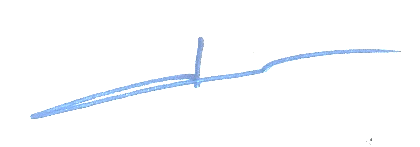                                                                  Colonel                                                                                  ( Sarayut Kankham )                                                        Superintendent of Ban Haet Provincial Police Station